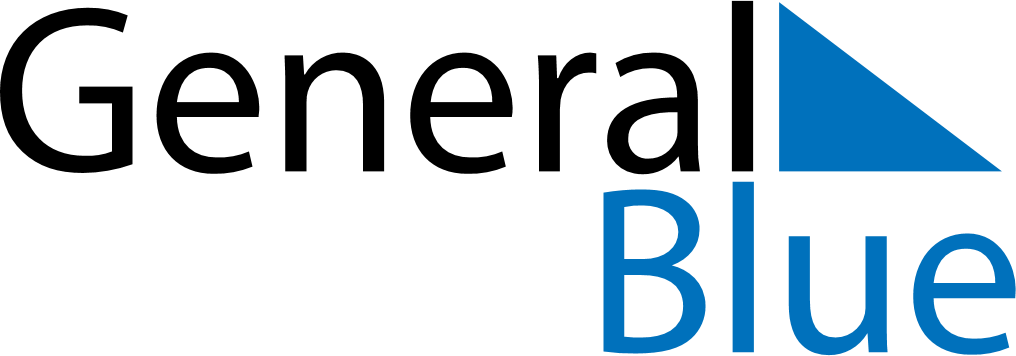 February 2028February 2028February 2028February 2028South SudanSouth SudanSouth SudanSundayMondayTuesdayWednesdayThursdayFridayFridaySaturday12344567891011111213141516171818192021222324252526272829End of Ramadan (Eid al-Fitr)